Algebra 1					Review for Final 				         Spring 2016Name:________________________________________________________Score:______/______Period: _______Show all your work on the test and write the answers on the answer sheet.  Good Luck!1.)  Give an example of an equation in slope intercept form.2.)  Give an example of an equation in standard form.3.) Write an algebraic expression for 7 times x squared minus the product of 4 and 7.4.) Write a verbal expression for 3n – 9/2t.5.) Evaluate -2 + 6 ∙ 5 – 16.) Evaluate -6(9– 12) + 32 ÷ 47.) Evaluate 6k + m if k = 2 and m = 6.8.) Evaluate 6 + 4 - 7 - (- 2)9.) Evaluate 2 () – 22 ÷ 1110.) Evaluate 5 11.) Evaluate │ 3b – 5 │ + 6 	 if b = -312.) Solve x = 13.) Solve -3t + 8 = 514.) Solve   - 3= - 1915.) Solve │ c – 6 │ = 22(Hint: 2 cases)16.) Solve the proportion 17.) Solve 2(t + 2) = 5t – 718.) What is the X-INTERCEPT of y = -2x – 619.) What is the Y-INTERCEPT of y=-3x – 3For question 20-23, find the slope of each line described.20.) the line through (1, -4) and (-2, 4)21.) a vertical line22.) a horizontal line23.) What is the slope and the y-intercept of this linear equation y = 3x + 1For problems: 24 –26, Write the equation in slope intercept form:24.)  Slope =1/3  and the point  (3, -1)25.) 2x-4y=1226.) through the points (-1,2) and (1,-3)Graph the following and state the slope and the y-intercept:27.) y=-3/4x+1	Slope =__________  Y-intercept=____________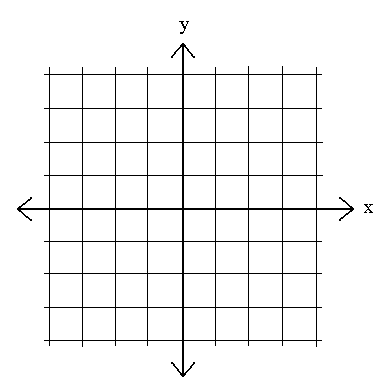 28.) y = 2x -2Slope=__________  Y-Intercept=___________ With the points A(0,0)   B(0,9) and C (8,0), draw the triangle and find the length of the hypotenuse using Pythagorean theorem, then find the distance  of each side using the distance formula, and find the midpoint of all three sides using the midpoint formula. ( You may use the formulas or a graph to answer)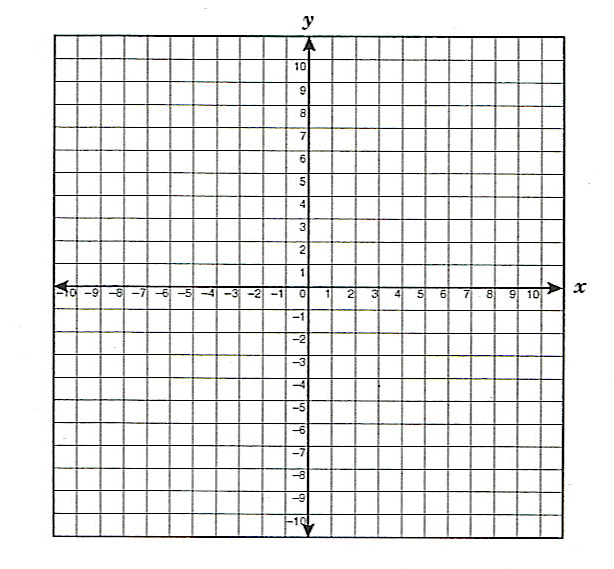 Distance AB=_______   Midpoint AB=(___,___)Distance BC=_______	  Midpoint BC=(___,___)Distance CA=_______   Midpoint CA=(___,___)Simplify the radical30) 		31)    		     32)     4		    33)   Perform the following operations and simplify all radicals34) 			35)			36)			37)		38)			39)	         40)		     41)       42)   	       	43)		44) 	Classify each as M (monomial), B (binomial), T (trinomial), P (polynomial), or C (constant). Then identify the leading coefficient, leading term, degree, and constant. 45).______15			  	46).______ 		47).______ 	Leading Coefficient=_______		Leading Coefficient=_______	Leading Coefficient=_______Leading Term=________		Leading Term=________	Leading Term=________		Degree=________			Degree=________		Degree=________		Constant=__________			Constant=__________		Constant=__________Operations with monomial.48). 5xyz (5xz)				49). -3(6yz)	 	50). (  )51). 3xy+ 6xy- xy – 10y +59y		52) (			53)	(2x - 2)(6x + 3)				54) 	(2x +5 )²	55) Scientific Notation, Write in scientific notation	   300,000,000,000		 56)  Scientific Notation, Write in standard form.		9.203 x Factor each equation (just factor, don’t solve).57)  3 – 15 		58) 12Solve the equation, by factoring.  (hint: factor and then set each piece = to 0 and solve)59)   y = 2x2 + 6x 		60)	y= x2 + 8x - 20 	61 62)            63)   y = -	     64)  y =  -Solve by Pythagorean Theorem.65) y = 	 66) y=18Graph the Quadratic equation and label the axis of symmetry, vertex, and zeros. 67)  y = -					68)  y= 2